Лабораторная работа 7.Формирование оптимального пакета ценных бумаг инвестиционной фирмы.Выполнил: Студент ЭМФ31 Какорин А.В.Проверил: к.т.н., доцент Растеряев Н.В.Постановка задачи. Предположим, что инвестиционная фирма может вложить наличный капитал К в следующем инвестиционном периоде ценные бумаги N видов.Требуется определить соответствующие доли вложений при различной политике формирования инвестиционного портфеля.• Модель 1. Максимизация ожидаемого дохода при ограничении на общий объем инвестиций.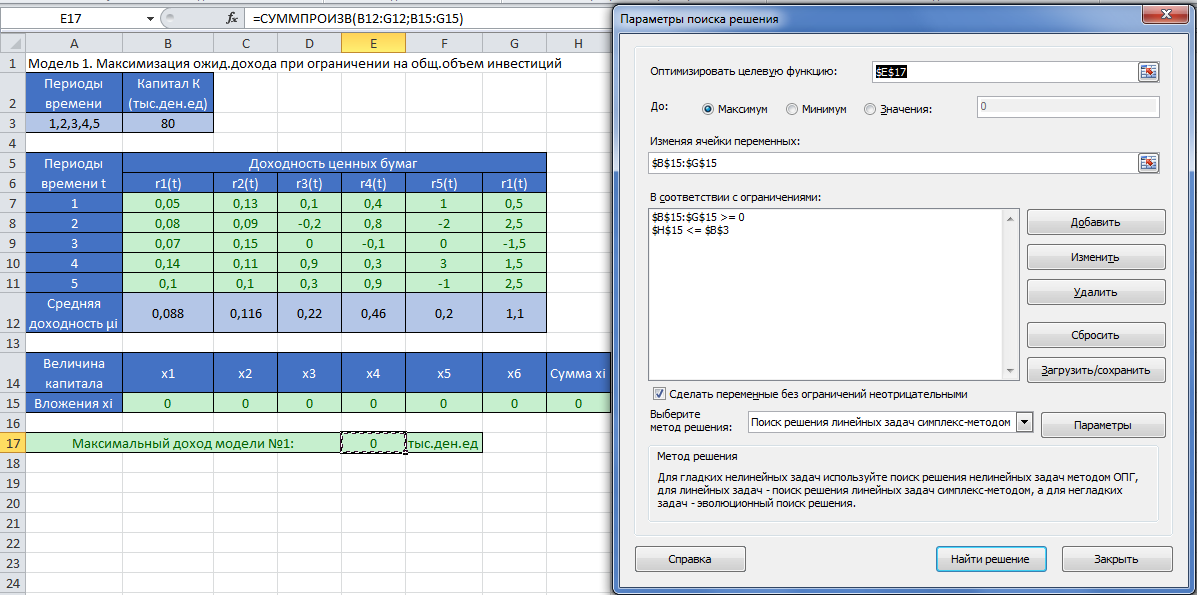 Рисунок 1. Параметры поиска решения задачи 1-ой модели.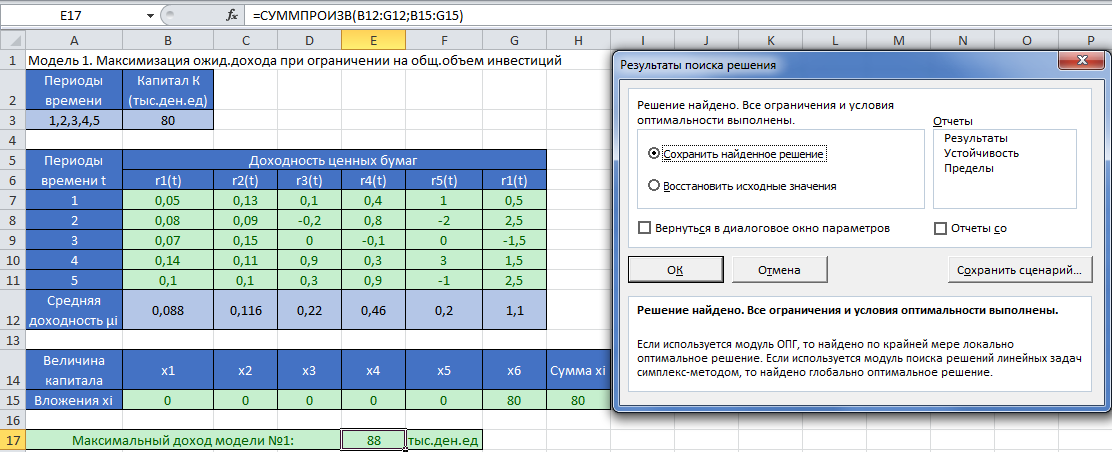 Рисунок 2. Результаты поиска решения задачи 1-ой модели.• Модель 2. Максимизация ожидаемого дохода при ограничениях, определяемых политикой фирмы.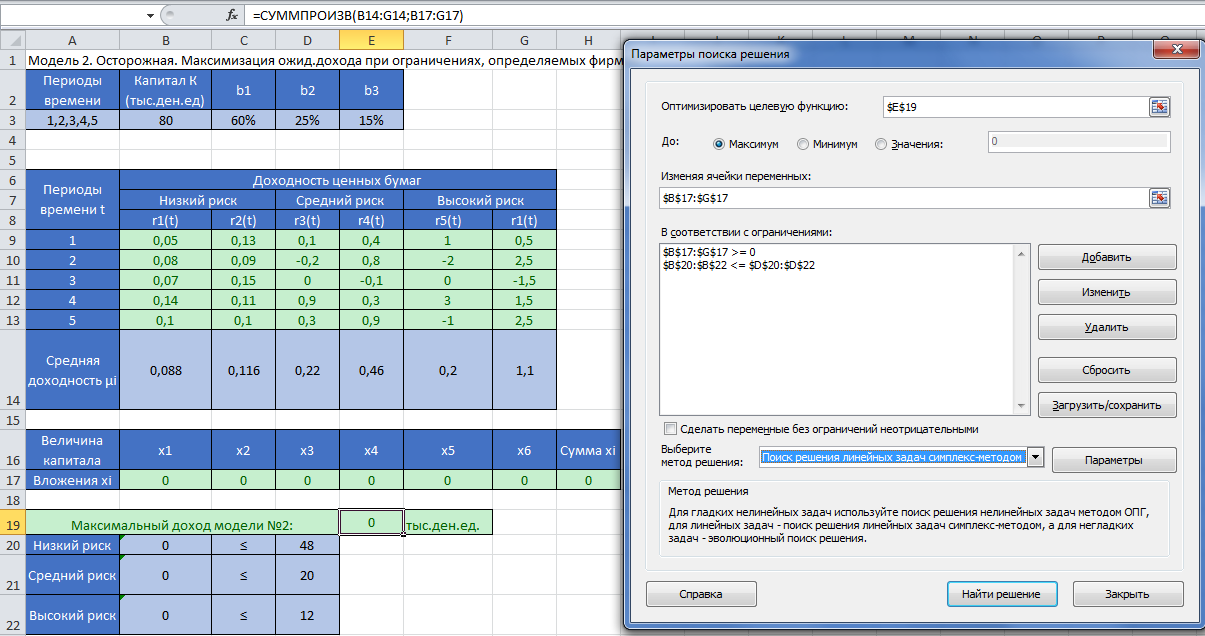 Рисунок 3. Параметры поиска решения 2-ой модели: «Осторожной».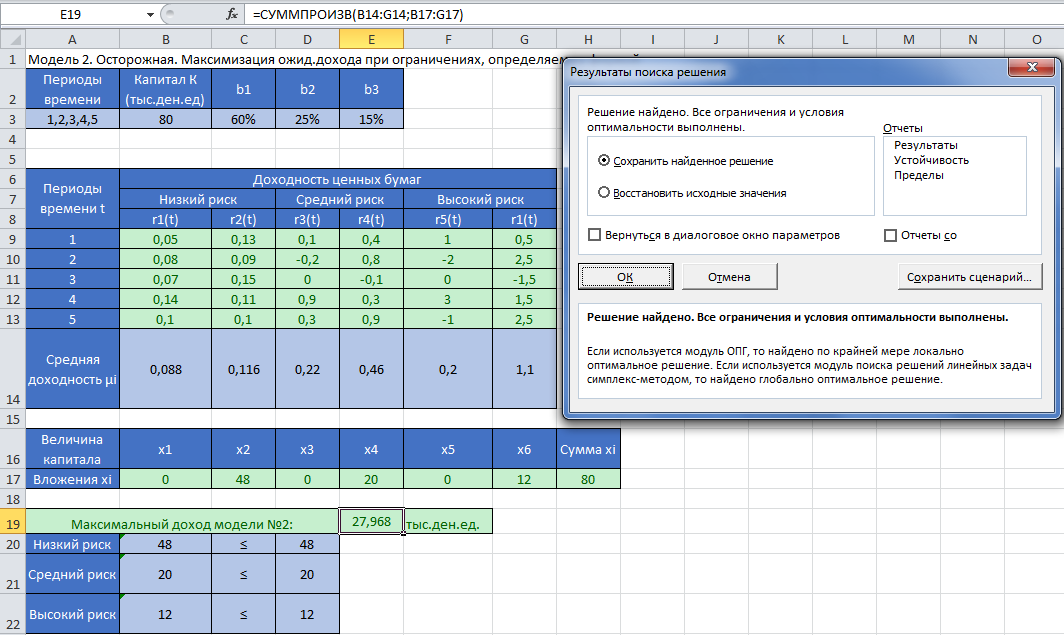 Рисунок 4. Результат поиска решения 2-ой модели: «Осторожной».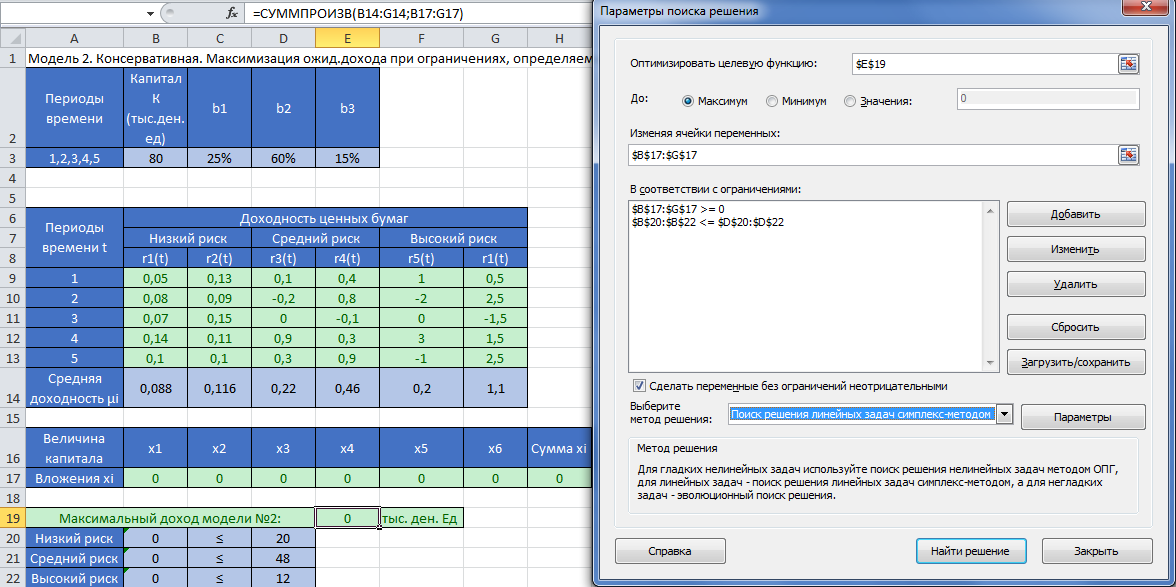 Рисунок 5. Параметры поиска решения 2-ой модели: «Консервативной».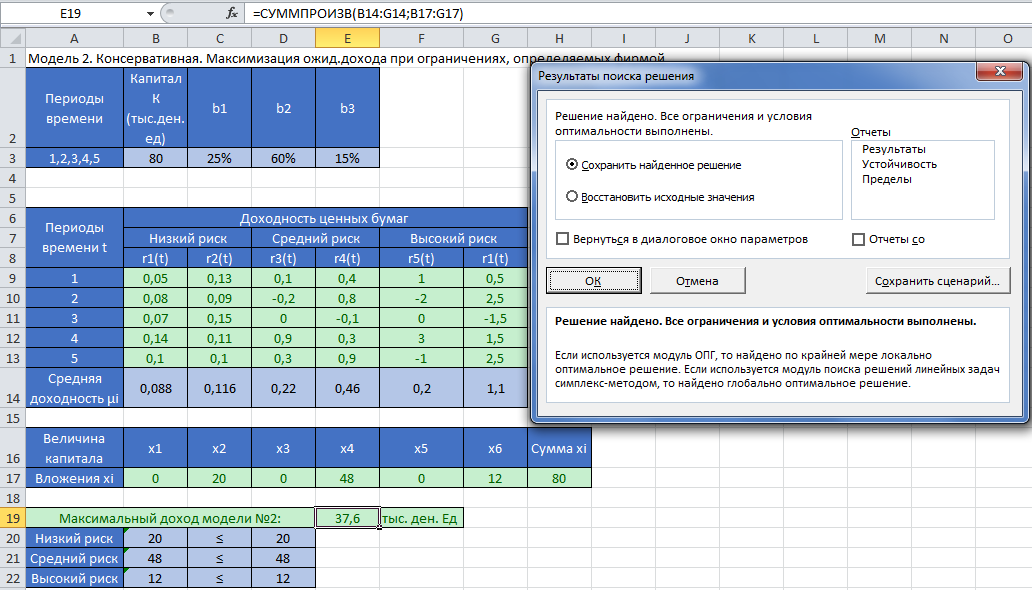 Рисунок 6. Результат поиска решения 2-ой модели: «Консервативной».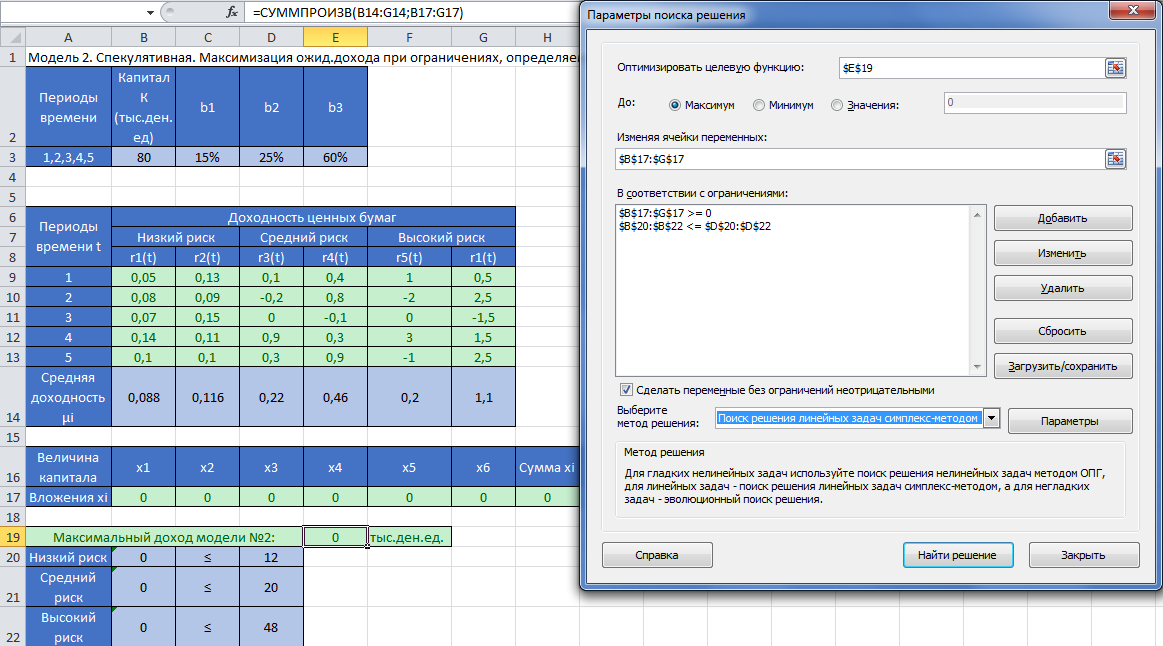 Рисунок 7. Параметры поиска решения 2-ой модели: «Спекулятивной».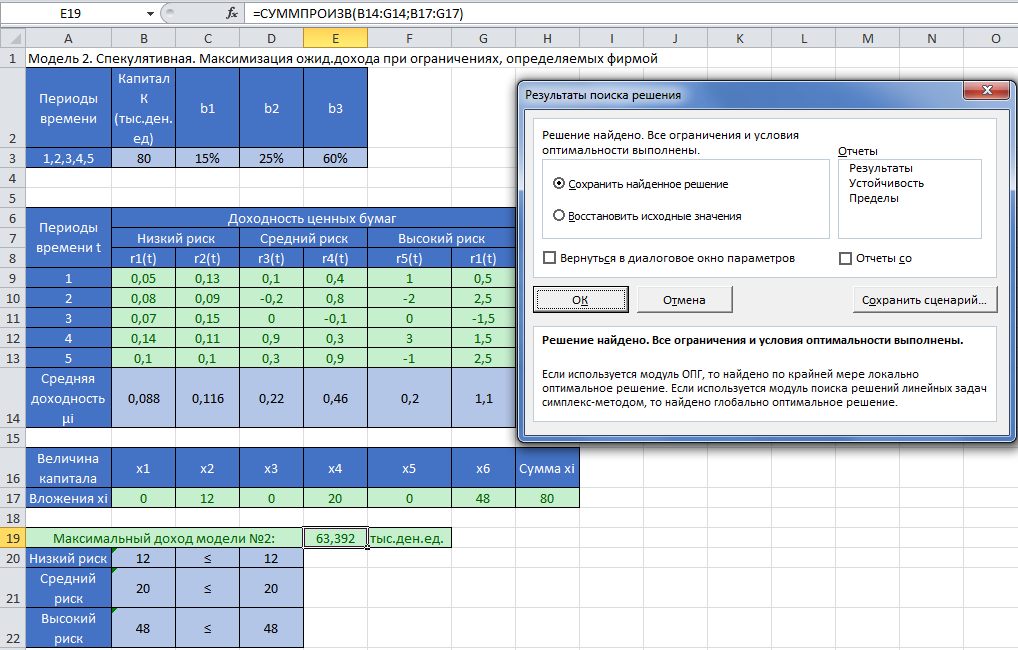 Рисунок 8. Результат поиска решения 2-ой модели: «Спекулятивной».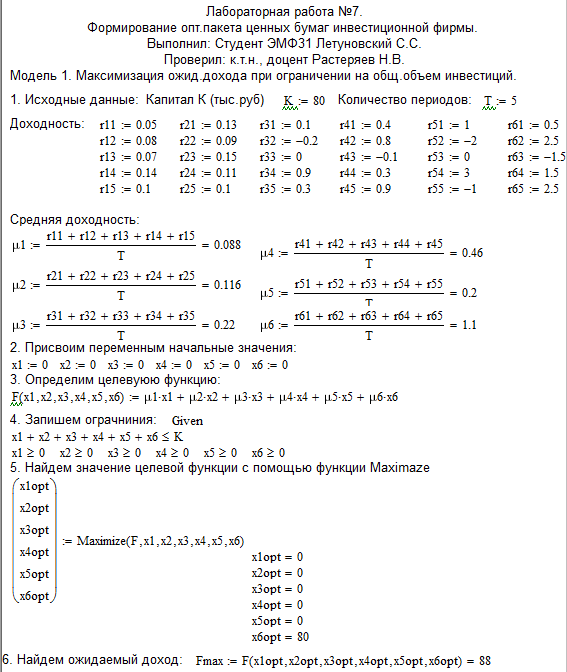 Рисунок 9. Решение 1-ой модели в среде пакета МС.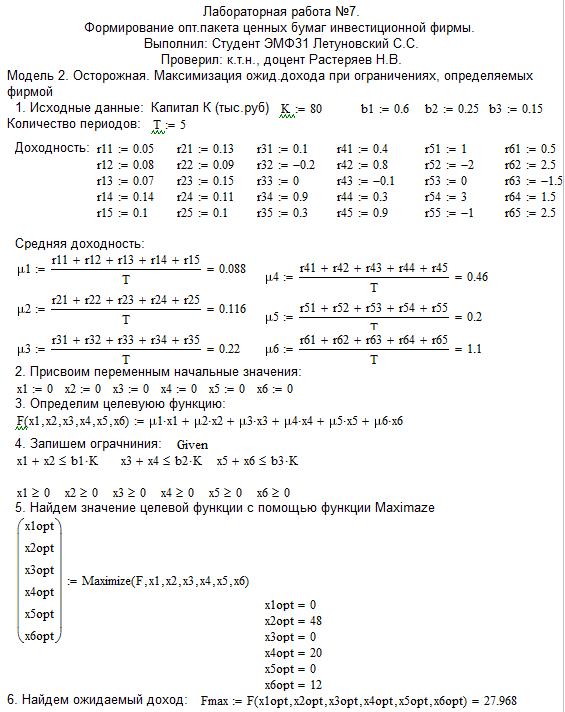 Рисунок 10. Решение 2-ой модели «Осторожной» в среде пакета МС.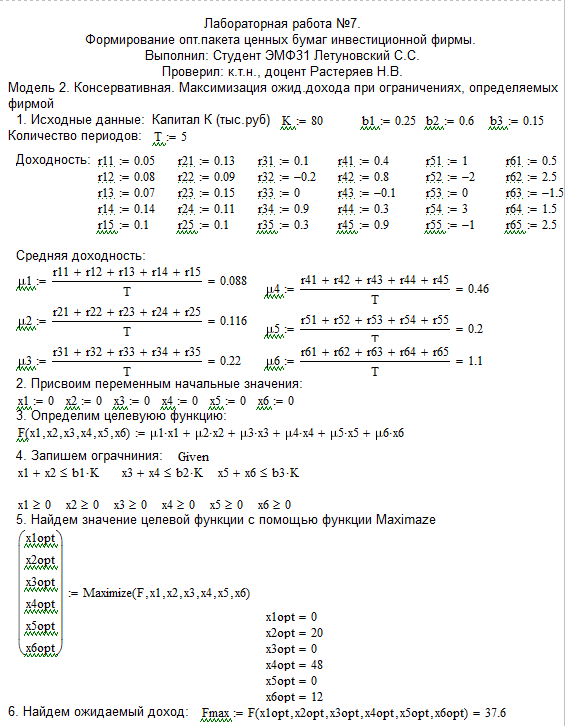 Рисунок 11. Решение 2-ой модели «Консервативной» в среде пакета МС.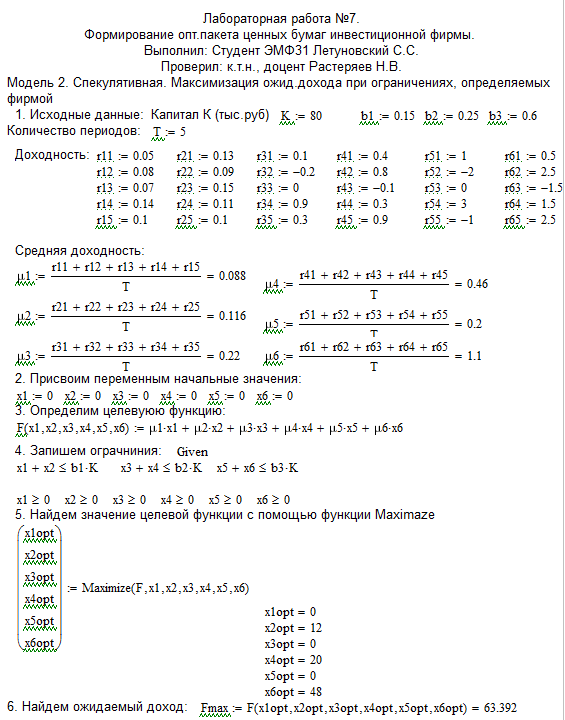 Рисунок 12. Решение 2-ой модели «Спекулятивной» в среде пакета МС.